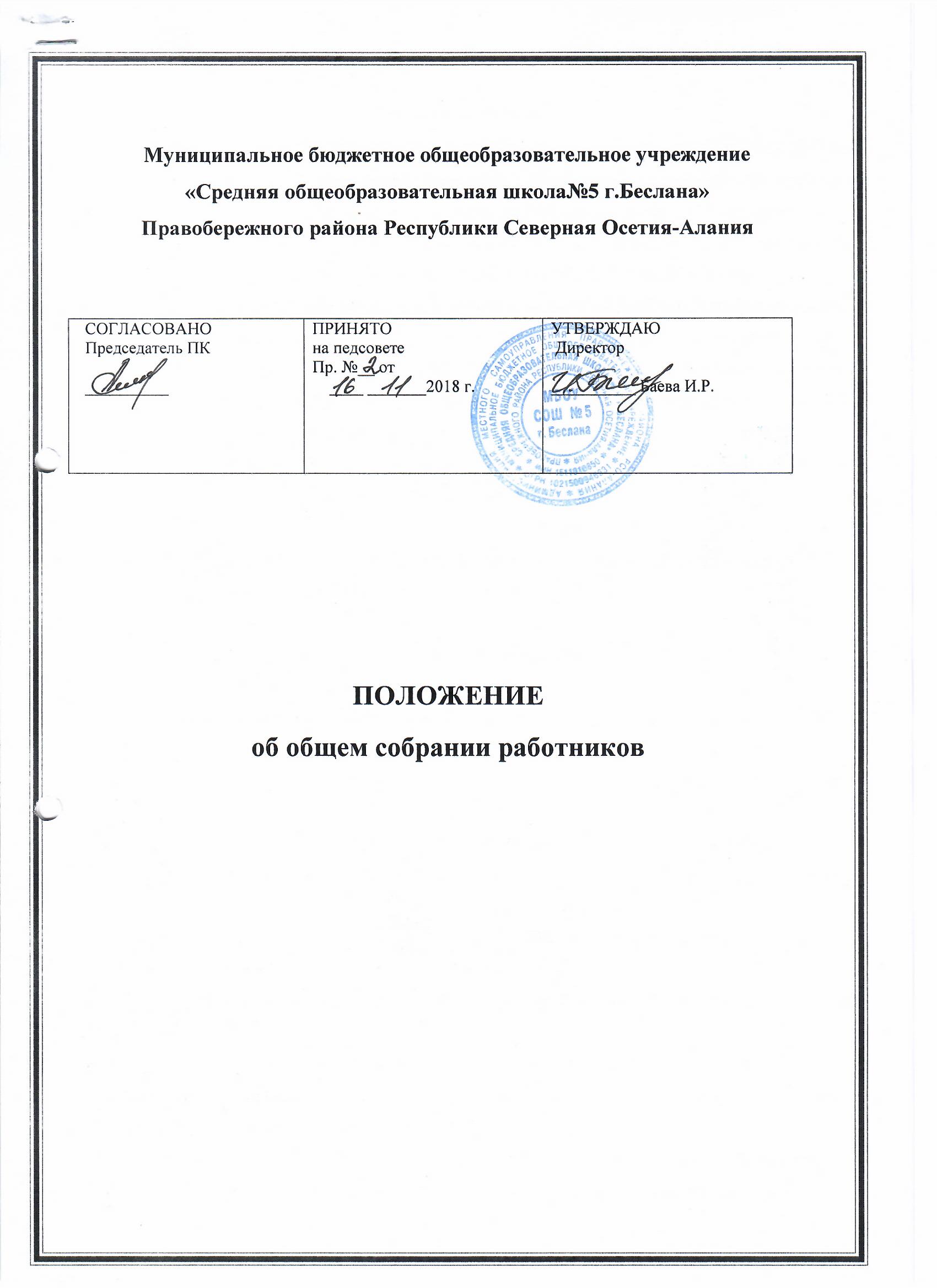 1. Общие положения1.1. Настоящее положение разработано в соответствии с Федеральным законом от 29.12.2012 № 273-ФЗ "Об образовании в Российской Федерации", Уставом муниципального бюджетного общеобразовательного учреждения «Средняя общеобразовательная школа №5 г.Беслана» (далее – МБОУ СОШ №5 г.Беслана) и регламентирует деятельность Общего собрания работников ОУ, являющегося одним из коллегиальных органов управления МБОУ СОШ №5 г.Беслана.1.2. В своей деятельности Общее собрание работников МБОУ СОШ №5 г.Беслана (далее – Общее собрание) руководствуется Конституцией Российской Федерации, Конвенцией ООН о правах ребенка, федеральным, региональным законодательством, актами органов местного самоуправления в области образования и социальной защиты, Уставом МБОУ СОШ №5 г.Беслана и настоящим положением.1.3. Целью деятельности Общего собрания является общее руководство организацией в соответствии с учредительными, программными документами и локальными актами. 1.4. Общее собрание работает в тесном контакте с администрацией и иными органами самоуправления МБОУ СОШ №5 г.Беслана, в соответствии с действующим законодательством, подзаконными нормативными актами и Уставом МБОУ СОШ №5 г.Беслана. 2. Задачи Общего собрания Деятельность Общего собрания направлена на решение следующих задач: организация образовательного процесса и финансово-хозяйственной деятельности МБОУ СОШ №5 г.Беслана на высоком качественном уровне;определение перспективных направлений функционирования и развития МБОУ СОШ №5 г.Беслана;привлечение общественности к решению вопросов развития МБОУ СОШ №5 г.Беслана;создание оптимальных условий для осуществления образовательного процесса, развивающей и досуговой деятельности;решение вопросов, связанных с развитием образовательной среды МБОУ СОШ №5 г.Беслана;решение вопросов о необходимости регламентации локальными актами отдельных аспектов деятельности МБОУ СОШ №5 г.Беслана;помощь администрации в разработке локальных актов МБОУ СОШ №5 г.Беслана;разрешение проблемных (конфликтных) ситуаций с участниками образовательного процесса в пределах своей компетенции;внесение предложений по вопросам охраны и безопасности условий образовательного процесса и трудовой деятельности, охраны жизни и здоровья обучающихся и работников МБОУ СОШ №5 г.Беслана;принятие мер по защите чести, достоинства и профессиональной репутации работников МБОУ СОШ №5 г.Беслана, предупреждение противоправного вмешательства в их трудовую деятельность;внесение предложений по формированию фонда оплаты труда, порядка стимулирования труда работников МБОУ СОШ №5 г.Беслана;внесение предложений по порядку и условиям предоставления социальных гарантий и льгот обучающимся и работникам в пределах компетенции МБОУ СОШ №5 г.Беслана;внесение предложений о поощрении работников МБОУ СОШ №5 г.Беслана;направление ходатайств, писем в различные административные органы, общественные организации и др. по вопросам, относящимся к оптимизации деятельности ОО и повышения качества оказываемых образовательных услуг.3. Компетенция Общего собранияВ компетенцию Общего собрания входит:обсуждение локальных нормативных актов МБОУ СОШ №5 г.Беслана;обсуждение программы развития МБОУ СОШ №5 г.Беслана;внесение предложений об организации сотрудничества МБОУ СОШ №5 г.Беслана с другими образовательными и иными организациями социальной сферы, в том числе при реализации образовательных программ МБОУ СОШ №5 г.Беслана и организации воспитательного процесса, досуговой деятельности; содействие  организации  и  улучшению  условий  труда работников МБОУ СОШ №5 г.Беслана; заслушивание публичного доклада руководителя МБОУ СОШ №5 г.Беслана, его обсуждение;участие в разработке положений Коллективного договора. 4. Организация деятельности Общего собрания4.1. В состав Общего собрания входят все работники МБОУ СОШ №5 г.Беслана.4.2. На заседания Общего собрания могут быть приглашены представители Учредителя, общественных организаций, органов муниципального и государственного управления. Лица, приглашенные на собрание, пользуются правом совещательного голоса, могут вносить предложения и заявления, участвовать в обсуждении вопросов, находящихся в их компетенции.4.3. Руководство Общим собранием осуществляет Председатель, которым по должности является руководитель организации. Ведение протоколов Общего собрания осуществляется секретарем, который избирается на первом заседании Общего собрания сроком на один календарный год. Председатель и секретарь Общего собрания выполняют свои обязанности на общественных началах.4.4. Председатель Общего собрания:организует деятельность Общего собрания;информирует членов общего собрания о предстоящем заседании не менее чем за 3 дня; организует подготовку и проведение заседания дней до его проведения;определяет повестку дня;контролирует выполнение решений.4.5. Общее собрание МБОУ СОШ №5 г.Беслана собирается его Председателем по мере необходимости, но не реже двух раз в год.4.5. Деятельность совета ОУ осуществляется по принятому на учебный год плану.4.6. Общее собрание считается правомочным, если на нем присутствует не менее 50% членов трудового коллектива ОУ.4.7. Решения Общего собрания принимаются открытым голосованием.4.8. Решения Общего собрания:считаются принятыми, если за них проголосовало не менее 2/3 присутствующих;являются правомочными, если на заседании присутствовало не менее 2/3 членов совета;после принятия носят рекомендательный характер, а после утверждения руководителем учреждения становятся обязательными для исполнения;доводятся до всего трудового коллектива учреждения не позднее, чем в течение 2 дней после прошедшего заседания.5.  Ответственность Общего собрания5.1. Общее собрание несет ответственность:за выполнение, выполнение не в полном объеме или невыполнение закрепленных за ним задач;соответствие принимаемых решений законодательству Российской Федерации, подзаконным нормативным правовым актам, Уставу МБОУ СОШ №5 г.Беслана; за компетентность принимаемых решений.Делопроизводство Общего собранияЗаседания Общего собрания оформляются протоколом.В книге протоколов фиксируются:дата проведения;количественное присутствие (отсутствие) членов трудового коллектива;приглашенные (ФИО, должность);повестка дня;выступающие лица;ход обсуждения вопросов;предложения, рекомендации и замечания членов трудового коллектива и приглашенных лиц;решение.Протоколы подписываются председателем и секретарем Общего собрания.Нумерация протоколов ведется от начала учебного года.Книга протоколов Общего собрания нумеруется постранично, прошнуровывается, скрепляется подписью заведующего и печатью ОУ.Книга протоколов Общего собрания хранится в делах ОУ и передается по акту (при смене руководителя, передаче в архив).Заключительные положенияИзменения и дополнения в настоящее положение вносятся Общим собранием и принимаются на его заседании.Положение действует до принятия нового положения, утвержденного на Общем собрании трудового коллектива в установленном порядке. 